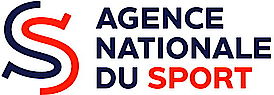 Cher(e)s président(e)s et trésorier(e)s de clubs et comités de TT, La campagne ANS 2021 devrait démarrer début avril 2021. La LBFCTT se tient à votre disposition pour vous accompagner et vous guider dans vos démarches.Pour gagner du temps, vous pouvez dès à présent créer ou actualiser votre dossier administratif sur la plateforme «CompteAsso»Compte Asso : https://lecompteasso.associations.gouv.fr/loginSite fédéral : http://www.fftt.com/site/jouer/services-clubs/subventions-psf-ex-cndsNous restons à votre disposition pour toute aide et/ou renseignements complémentaires.Le mail de contact est : magali.fortunade-girard@lbfctt.fr